Α Ν Α Κ Ο Ι Ν Ω Σ ΗΑθήνα, 2/9/2020Θέμα: Αξιοποίηση των Μαθητικών Εστιών Καλαβρύτων και ΚλειτορίαςΠρογραμματισμένη συνάντηση πραγματοποίησε σήμερα ο Πρόεδρος ΔΣ ΙΝΕΔΙΒΙΜ κ. Κωνσταντίνος Δέρβος με το Δήμαρχο Καλαβρύτων κ. Αθανάσιο Παπαδόπουλο και τον κ. Προϊστάμενο Παιδείας και Πολιτισμού του Δήμου και Διευθυντή της Μαθητικής Εστίας Κλειτορίας Καλαβρύτων, κ. Νικόλαο Τσάμη.Η συνάντηση, η οποία πραγματοποιήθηκε σε ιδιαίτερα εποικοδομητικό κλίμα, εστίασε στην αξιοποίηση και αναβάθμιση των Μαθητικών Εστιών Καλαβρύτων και Κλειτορίας, σε πρότυπους χώρους με ιδιαίτερο εκπαιδευτικό, καινοτόμο και αναπτυξιακό χαρακτήρα. Ο κ. Παπαδόπουλος παρουσίασε στον κ. Δέρβο τις προτάσεις του Δήμου Καλαβρύτων για τη δημιουργία Πλανηταρίου και τη στέγασή του στη Μαθητική Εστία Καλαβρύτων. Το Πλανητάριο θα φιλοξενεί το τηλεσκόπιο του Εθνικού Αστεροσκοπείου Αθηνών «Αρίσταρχος», το οποίο είναι το μεγαλύτερο τηλεσκόπιο των Βαλκανίων και το δεύτερο μεγαλύτερο της Ηπειρωτικής Ευρώπης και βρίσκεται στο Χελμό, σε υψόμετρο 2.340 μέτρων. Το Πλανητάριο θα χρηματοδοτηθεί από το ΠΕΠ Δυτικής Ελλάδας και αναμένεται να προσελκύσει μεγάλο αριθμό μαθητών και ερευνητών αστρονόμων. Επιπλέον, ο κ. Παπαδόπουλος πρότεινε τη δημιουργία Τυροκομικής Σχολής και τη στέγασή της στη Μαθητική Εστία Καλαβρύτων. Η Σχολή θα δημιουργηθεί με τη συνεργασία του Γεωπονικού Πανεπιστημίου και του Αγροτικού Συνεταιρισμού Καλαβρύτων και θα συμβάλει ουσιαστικά στην ευρύτερη ανάπτυξη της περιοχής.Κατά τη συνάντηση, συζητήθηκε επίσης διεξοδικά η ανακατασκευή των χώρων της Μαθητικής Εστίας Καλαβρύτων, στο πλαίσιο της δημοπράτησης της σχετικής μελέτης του ΙΝΕΔΙΒΙΜ, μετά την εξασφάλιση της σχετικής χρηματοδότησης από το Πρόγραμμα Δημοσίων Επενδύσεων. Τέλος, συζητήθηκε η ανακαίνιση της Μαθητικής Εστίας Κλειτορίας, η οποία θα υλοποιηθεί μετά από την υποβολή ολοκληρωμένης μελέτης από το Δήμο Καλαβρύτων. Όπως δήλωσε ο κ. Δέρβος «το ΙΝΕΔΙΒΙΜ στηρίζει με ιδιαίτερη χαρά τις προτάσεις του Δημάρχου κ. Παπαδόπουλου για την αξιοποίηση των Μαθητικών Εστιών Καλαβρύτων και Κλειτορίας. Με τη συνεργασία μας επιδιώκουμε να ενισχύσουμε τις δυνατότητες της ιστορικής αυτής περιοχής, με σύγχρονο εκπαιδευτικό προσανατολισμό». Ο κ. Παπαδόπουλος δήλωσε ότι «η θετική ανταπόκριση του ΙΝΕΔΙΒΙΜ στις προτάσεις μας, συνιστά μια σημαντική υποστήριξη στο έργο του Δήμου και στο στόχο μας για δημιουργία ενός σημαντικού πόλου έλξης στην περιοχή μας, που θα έχει ως επίκεντρο τους νέους». 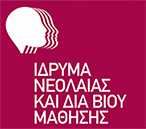 Ίδρυμα Νεολαίας και Διά Βίου ΜάθησηςΑχαρνών 417 & Κοκκινάκη, 11143 Αθήναwww.inedivim.gr